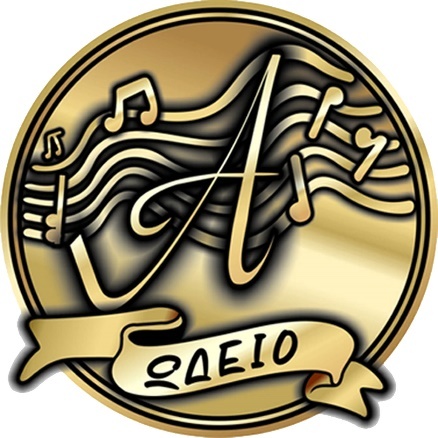 3ο ΣΕΜΙΝΑΡΙΟ ΔΙΕΥΘΥΝΣΗΣ ΟΡΧΗΣΤΡΑΣ με τον Ανδρέα Πυλαρινό9,10 & 11 Νοεμβρίου 2018   ΔΕΛΤΙΟ ΣΥΜΜΕΤΟΧΗΣΕπίθετο: .................................................................................Όνομα: ....................................................................................Ημερ. γέννησης: .....................................................................Διεύθυνση: ..............................................................................Πόλη: .....................................................................................Τ.Κ.: .......................................................................................Τηλέφωνο: .............................................................................e-mail: .....................................................................................Επίπεδο σπουδών: .................................................................Δικαίωμα Συμμετοχής (ναι ή όχι):Ενεργό μέλος (120 €)..................Ακροατής (50 €).......................Για περισσότερες πληροφορίες3ης Σεπτεμβρίου 130 Αθήνα, 11251Τηλ.: 210 8212200 www.odeioalfa.grodeioalfa@gmail.com